Достижения: 2017 год – Активное участие в спортивных мероприятиях. Сертификат участника марафона «Финансовая грамотность для детей и молодежи». Тип деятельности, которым бы вы хотели заниматься: Развитие в сфере бухгалтерского учетаО себе: Коммуникабельность, целеустремленность, желание развиваться, аккуратность, опрятность, отзывчивость, пунктуальность, нацеленность на результат, умение находить общий язык.Жизненное кредо: «Делай только то, что ты действительно хочешь. Не играй по чужим правилам. Если от тебя хотят, что бы ты повернул на право, жми налево до конца»Дополнительные сведения:Имеется сертификат: «Мастер ногтевого сервиса»Персональные данные:Снежкова Виктория  Васильевна                                Дата рождения:   22.10.1999Адрес проживания: Свердловская область, г. БогдановичТелефон: +7 912-23-88-345Адрес эл. почты: snezhkova@icloud.comУчебное заведение: ГБПОУ СО «Богдановичский политехникум»Квалификация: экономика и бухгалтерский учет (по отраслям)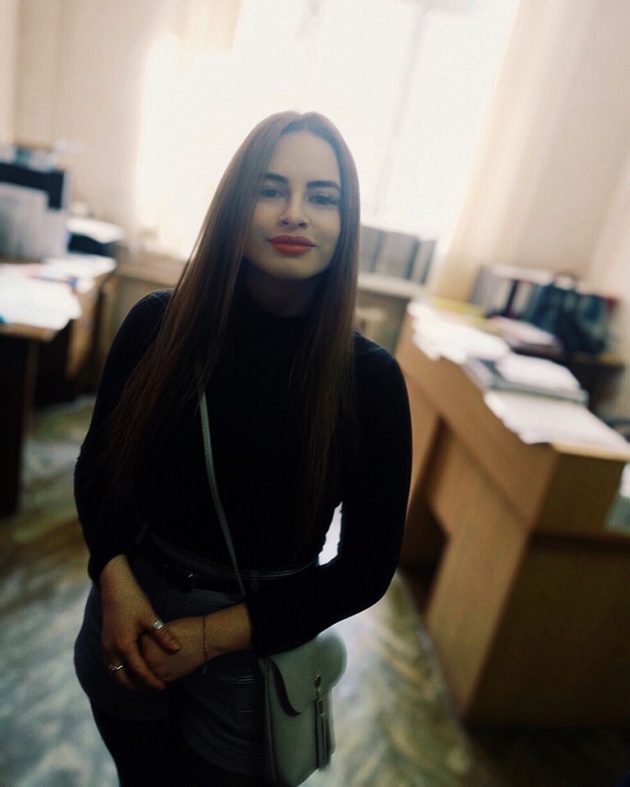 